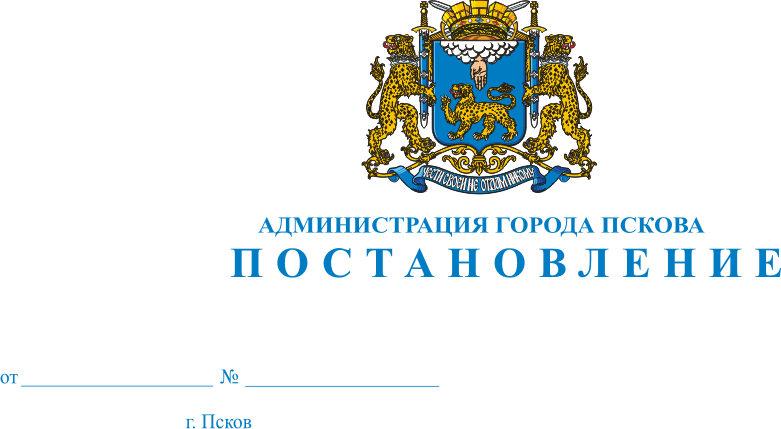 О проведении областной продовольственной ярмарки «Осень – 2019» в городе Пскове                В целях создания условий для обеспечения   населения города Пскова услугами торговли продукцией, произведенной сельскохозяйственными товаропроизводителями, предприятиями пищевой и перерабатывающей промышленности Псковской области, в соответствии со статьей 11  Федерального закона от 28 декабря 2009 г. № 381-ФЗ «Об основах  государственного  регулирования  торговой деятельности в Российской  Федерации», на основании статьи 14 Федерального закона от 10 декабря 1995 г. № 196-ФЗ «О безопасности дорожного движения», постановления   Администрации  Псковской  области    от  16 августа 2012 г. № 426  «О порядке  организации ярмарок и продажи товаров (выполнения работ, оказания услуг) на территории Псковской области», постановления Администрации Псковской области от 30 января 2012 г. № 36 «О порядке осуществления временного ограничения или прекращения движения транспортных средств по автомобильным дорогам регионального или межмуниципального значения, местного значения», руководствуясь   статьями  32, 34 Устава муниципального образования «Город Псков», Администрация  города  Пскова                                                  ПОСТАНОВЛЯЕТ:1. Организовать в городе Пскове областную продовольственную   ярмарку «Осень – 2019» (далее – ярмарка «Осень – 2019») 5 октября 2019 г.    2. Определить местами проведения ярмарки «Осень – 2019» в городе Пскове: Октябрьскую площадь, Октябрьский проспект до пересечения с улицей Некрасова, улицу Советскую от площади Ленина до пересечения с улицей Детской.3.  Определить режим работы ярмарки «Осень – 2019» с 06.00 часов до 17.00 часов 5 октября 2019 г.4. Отделу потребительского рынка и услуг Администрации города Пскова ( А.В.Сукманов):  1) оказать содействие Администрации Псковской области в организации и проведении ярмарки «Осень – 2019»; 2) обратиться в Псковскую городскую Думу для размещения в СМИ информации о проведении ярмарки «Осень – 2019».             5. Управлению городского  хозяйства  Администрации  города  Пскова (Баринов Н.А.):  1) обратиться  в  УМВД России  по  городу  Пскову  (Сурин С.А.): о запрещении стоянки транспортных средств с 20.00 часов 04 октября 2019 года до 17.00 часов 05 октября 2019 года и ограничения движения автотранспорта на период проведения ярмарки «Осень-2019» с 06.00 часов до 17.00 часов 05 октября 2019 года;об изменении схемы движения городских и пригородных автобусов в указанный период времени и определении маршрутов объезда;об обеспечении проезда автотранспортных средств участников ярмарки «Осень-2019» и охраны общественного порядка;          2) осуществить установку биотуалетов   и контейнеров для сбора мусора   в местах проведения ярмарки «Осень-2019»;          3) обеспечить уборку территорий по окончании работы ярмарки «Осень-2019».         6. Опубликовать настоящее постановление в газете «Псковские новости» и разместить на официальном сайте муниципального образования «Город Псков» в сети Интернет.         7. Контроль исполнения настоящего постановления возложить на и. о. заместителя Главы Администрации города Пскова П.В.Волкова   Глава Администрации города Пскова                                                                                А.Н.Братчиков                                                                  